Figyelmesen olvasd végig a szöveget, majd válaszolj a kérdésekre!Bálint Ágnes: Az elvarázsolt egérkisasszony(A nyikorgó lámpa)[1.] Furcsavár felett éppen alkonyodott, mikor egy egérke végigsétált az utcán. A sűrűn hulló hópelyhek rátapadtak szürke bundácskájára, úgyhogy könnyen össze lehetett volna téveszteni holmi elgurult hólabdával. Cukoranyó mézeskalácsboltja előtt megállt, és vágyakozva nézte a kirakatüveg mögött sorakozó jobbnál jobb édességeket. „Az a nagy, tükrös szív nekem tavaszig is elég lenne… - így ábrándozott. – Apránként elrágicsálnám, de a tükröt megőrizném, s ha esetleg egérvarrodát nyitnék, jó lenne a ruhapróbákhoz. Jaj, miért is nincs valami pici rés a kirakaton?”Hirtelen szél támadt, és szegény egérke megborzongott. Gyomra szomorúan korgott. A szélben hintázni és nyikorogni kezdett a lámpa, amely cifra vasrúdon függött a kirakat felett. A kisegér felnézett a lámpára, csodálkozva hallgatta a nyikorgást. Aki éhes, aki fázik,az ajtón mért nem kopog?Meleg szoba várja ott bent, és jobbnál jobb falatok…„Soha nem hallottam ennél kedvesebbet! – gondolta az egérke. – Kopogtatnék én ezer örömmel, hiszen már teljesen meggémberedtem idekint, de egy szegény, gyenge kis egérnek semmit nem szabad elhirtelenkednie. Azt ugyan városszerte mesélik, hogy cukoranyó nem tart macskát, és papucsával még sohasem ütött agyon egeret. Ablakpárkánya terített asztal a galambok, cinkék, poszáták számára. Hanem én jómagam mindmáig csak olyan emberekkel találkoztam, akik alighogy megpillantottak, máris seprűvel, lapáttal rohantak utánam.”Hosszas tétovázás után mégis felmászott a jeges lépcsőn a rézpántos küszöbre, és szívdobogva bekopogtatott.[2.] Cukoranyó maga nyitott ajtót. Kinézett az utcára, de a lámpa fénykörében senkit nem látott. Már éppen vissza akart húzódni, mikor észrevette a küszöbön kuporgó egeret.- Ó, te szegény kis pára! – mondta, s hangja olyan barátságos volt, akár a kályhaduruzsolás. – Kerülj csak beljebb! Képzelem, mennyire összefagytál!Az egérke nem mondatta kétszer. Besurrant a cukorillatú szobába, ahol jó meleg volt, és egy pillanat alatt el lehetett felejteni az utca hidegét. Cukoranyó egy babáknak való tányérba pörkölt mogyorót és mézeskalács-morzsákat tett, azután leült a tűzhely mellé, és nézte, hogyan lakmározik az apró kis vendég. Az csak rágta szaporán a mogyorót, s olykor-olykor hálás pillantást vetett jótevőjére. - Nagyon kedvemre való kisegérnek látszol – mondta Cukoranyó. – Szívesen venném, ha itt maradnál nálam, és felvidítanád egyhangú estéimet. Gondold csak el, milyen jó sorod lenne! Abban a selyemmel bélelt, szalaggal díszített varródobozban laknál, és a legjobb falatokkal etetnélek. Üres időmben elnézegetném, mint futkosol ide-oda fürge lábacskádon; s bizony, ahogy mosdasz vagy bundácskádat kefélgeted, meg is nevettetnél.- Drága Cukoranyó! – cincogott az egérke elragadtatva. – Minden egérgyerek a te éléskamrádról álmodik! Világéletemben csak arra vágytam, hogy a te házadban élhessek, ahol vaníliaillat terjeng a levegőben, és a tűhely szélén nem lustálkodik macska. - Azt hiszem, jól megleszünk mi itt ketten! – bólogatott Cukoranyó. – Te majd mesélsz nekem az egerek titokzatos életéről, én pedig megmutatom neked mesterségem minden csínját-bínját. Most keresek egy jó meleg kötött harisnyát, annak a csücskében szundikálhatsz. […][3.] A nagy örömtől sokáig nem jött álom a szemére. Mikor végre elaludt, visszaálmodta magát abba az ócska bőröndbe, amelyben lakott, mielőtt az utcára került. Korán ébredt, a szobában még sötét volt. A konyhában azonban már égett a lámpa, a világoskék cserép tűzhelyen teáskanna zümmögött. Cukoranyó hófehér kötényt kötött maga elé, úgy gyúrta az ánizsos sütemény tésztáját. Az egérke udvariasan jó reggelt kívánt neki, azután felmászott a tűzhely padkájára, és megevett egy icurka-picurka perecet. […]A konyha egyik sarkában polcos állványon sorakoztak Cukoranyó remekei. A legfelső polcon csupa kis bölcső, fehér vagy sárga cukorból formálva, rózsaszínű virágokkal, zöld levélkékkel díszítve. Cukoranyó minden bölcsőbe színes kis papírbabát ragasztott. Az egérkének erről eszébe jutott egy régi emlék. - Tudod, Cukoranyó, mikor egészen picike voltam, egy mosókonyhában laktunk, sok-sok egércsaláddal együtt. A szomszédasszonyunk kiállhatatlan teremtés volt. Örökké csak hencegett, és mindenkinél különbnek tartotta magát. Egy éjszaka besurrant a lakásba, ahol a karácsonyfáról lepottyant egy ilyen cukorbölcső. Ő azt a bölcsőt hazavitte az egérlyukba, és abba fektette a gyerekeit. Attól kezdve még jobban lenézett bennünket, mert mi csak közönséges rongyfészekben aludtunk. Igen ám, de az a rongyfészek puha volt és meleg. A cukorbölcső kemény volt és ragacsos, a szomszéd egér néni kicsinyei rosszul aludtak benne. Elkezdték hát rágni a bölcsőt. Először a cukorrózsákat rágták le róla, azután a többi cifraságot. Végül a talpát is körülrágták, úgyhogy ringatni sem lehetett. Szép lassacskán megették az egész bölcsőt. Mamájuk dúlt-fúlt, de nem volt mit tennie. Visszafektette a picinyeket a rongyfészekbe, s azok örültek, hogy végre jó meleg helyük van. Mi is örültünk, mert a szomszéd néni ezután már nem hencegett annyit. [4.] Cukoranyó jót mulatott az egérke elbeszélésén. Kérni akarta, hogy meséljen még, de ebben a pillanatban kopogtak az ajtón. Az egérke úgy megijedt, hogy gyorsan bebújt a padka mögötti zugba. Rézi néni jött, Cukoranyó tejesasszonya, aki minden reggel hozott egy nagy kanna tejet, egy köcsög tejfelt, egy csupor tejszínt, no meg írósvajat a tésztagyúráshoz. - Ma egy literrel kevesebb a tej! – panaszolta Rézi néni.- Az a haszontalan Fáni felrúgta a fejősajtárt, szerencsére utánakaptam, és így nem folyt ki mind. Miután a tejesasszony elment, az egérke elősettenkedett, és kíváncsian kérdezte Cukoranyótól:- Ki az a Fáni, akit ez a pirosalma-képű asszonyság emlegetett?- Rézi néni tehene – hangzott a válasz. Az egérke elmélázott.- Milyen gyönyörű neve van! Fáni… Fánika… Nem gondolod, Cukoranyó, hogy ez ritka szép név?- Ha ez annyira tetszik neked, akkor ezentúl majd téged is Fáninak foglak hívni – ajánlotta jószívűen Cukoranyó.-Igazán? – cincogta az egérke izgatottan. Mondd, Cukoranyó, csakugyan Fáninak hívnál? Hát lehet engem is ugyanúgy nevezni, mint az az óriási tehenet, aki olyan sokkal, de sokkal nagyobb nálam? Számítsd csak ki, hány egér telne ki egy olyan tehénből! - Nem tudnám megmondani – szólt Cukoranyó eltűnődve. – Azt hiszem, több ezer.- Talán egy millió is! – kiáltott az egérke. Mindjárt kiszámítom pontosan. Át akart ugrani a padkáról a mérleg réztányérjába, de megcsúszott, és a lisztes teknőbe esett. Négy tepsi ánizsos perecke sült meg ropogósra, de mégis omlósra, mire nagy nehezen letisztogatta bundájáról a rátapadt lisztet. Szövegértési feladatok (40 pont)[Néhány kérdés/feladat után szögletes zárójelben egy számot látsz. Ez azt mutatja, hogy a választ a szöveg hányadik részében keresd.] 1.Hol, mely helyszíneken játszódik a történet?………………………………………………………………………………………………………………………………………………………………………………………………………………………………       2.Melyik napszakban járunk a történet elején? Állításodat bizonyítsd a szöveg alapján! [1]        	Állítás: ………………………………………………………………………………………………..        	Bizonyítás: ……………………………………………………………………………………………         3. Melyik évszakban játszódnak az események? Állításodat bizonyítsd a szöveg alapján!Állítás: …………………………………………………………………………………………………Bizonyítás: …………………………………………………………………………………………….          4. Miről ábrándozik a kisegér? Írd le a két legfőbb vágyát! ……………………………………………………………………………………………………………………………………………………………………………………………………………………5. Mire biztatja a lámpa a kisegeret?…………………………………………………………………………………………………………..6. Miért meggyőződése a kisegérnek az, hogy semmit nem szabad elhirtelenkednie? Húzd alá a választ a szövegben! [1] 7. Miből következtethetünk arra, hogy Cukoranyó jólelkű, szívből szereti az állatokat? Írj két bizonyítékot! [1]……………………………………………………………………………………………………………………………………………………………………………………………………………………8.Milyen madarakat látsz a képeken? Írd a nevüket a képek alatti vonalakra! [1]9. Mit gondolsz, Cukoranyó barátságos hangja miért épp a kályhaduruzsoláshoz hasonlít? Fejtsd ki a véleményedet röviden, két-három mondattal! ………………………………………………………………………………………………………………………………………………………………………………………………………………………………………………………………………………………………………………………………10. Bár Cukoranyó kedves teremtés, mégis magányos. Bizonyítsd ezt a szövegből vett idézetekkel! Húzz alá a szövegben két bizonyítékot! [2]11. A szöveg alapján fejezd be a megkezdett állítást!Az egérke azért került az utcára, mert korábban egy ócska bőröndben lakott, melyet valószínűleg ………………………………………………………………………………………………………12. „A kevélység lenyomja a szerencse tengelyét.” [3]Ha figyelmesen elolvastad a szöveg harmadik részének vastagon szedett részletét, akkor meg tudod fogalmazni, mire tanította meg a cukorbölcső a szomszédasszonyt. Írd le! ………………………………………………………………………………………………………………………………………………………………………………………………………………………………………………………………………………………………………………………………………………………………………………………………………………………………………………………………………………………………………………………………………………………………………………………………………………………………………………Húzd alá az alábbi állandósult szókapcsolatok közül azt, amely leginkább kapcsolódik a történtekhez! A jó lónak nem kell ostor.Rossz lóra lett.Magas lovon ül. Igazak vagy hamisak az alábbi állítások? Írd az állítások után a megfelelő betűt: IGAZ = I, HAMIS = H! [4]Rézi néni rendszeresen segít Cukoranyónak sütni-főzni. ……A tejesasszony minden este hozott tejet, tejfelt, tejszínt és vajat. ……Fáni egy alkalommal felrúgta a fejősajtárt. ……A kisegér boldog volt, hogy Cukoranyó Fáninak nevezte el. ……Adj sorszámot egytől négyig a szövegből vett kifejezéseknek aszerint, ahogy a történet cselekménye időrendben előrehalad!….. kályhaduruzsolás….. fejősajtár….. tükrös szív ….. cukorbölcsőMagyarázd meg saját szavaiddal, mit jelentenek a szövegből vett kifejezések! Helyesírási és nyelvtani feladatok (40 pont)Írd le betűrendben a szövegből vett példákat! Furcsavár, Cukoranyó, kirakatüveg, cukorbölcső, fejősajtár, Fáni…………………………………………………………………………………………………………Szótagolva írd le az alábbi mondatot!Vágyakozva nézte a kirakatüveg mögött sorakozó édességeket.……………………………………………………………………………………………………………………………………………………………………………………………………………………Ebben a feladatban a szövegből vett példákkal kapcsolatban kapsz kérdéseket, feladatokat. A kommunikáció tényezőiFigyeld meg a szövegből kiemelt részletet, majd add meg a kommunikáció tényezőit!Ki az a Fáni, akit ez a pirosalma-képű asszonyság emlegetett?Rézi néni tehene – hangzott a válasz. Az egérke elmélázott.Milyen gyönyörű neve van! Fáni… Fánika… Nem gondolod, Cukoranyó, hogy ez ritka szép név?Ha ez annyira tetszik neked, akkor ezentúl majd téged is Fáninak foglak hívni – ajánlotta jószívűen Cukoranyó.adó, vevő: ………………………………………………………………………………………………….üzenet: ……………………………………………………………………………………………………...kód: …………………………………………………………………………………………………………csatorna: …………………………………………………………………………………………………….beszédhelyzet: ………………………………………………………………………………………………a kommunikáció nem nyelvi jele: …………………………………………………………………………..Az alábbi szövegben tíz szót találsz, melyek helyesírása rossz. Keresd meg őket, és írd le helyesen a szavakat!Általában kicsi vagy közepes termetüek, alakjuk a sokféle életmódnak megfelelően igen változatos. Gyorsan futnak, nagyokat ugranak és jól usznak. Töbségük mindíg a földfelszínen tartószkodik, mások a talajban laknak, de táplálékukat a felszínröl szerzik be. Valamennyi növényevő, kisebb részük emellett még állati eredetű táplálékot is fogyaszt. Párosan vagy családosan élnek, egyesek pedig nagy telepeket alkotnak. A házon belül leginkább a fal mellett készített jukakban tanyáznak. A szabadban egyszerű fészket készitenek, amit kazlakban, szénaboglyában is ki alakíthatnak. Ha kedvező életfeltételeket találnak, akár egész életüket egy 1,5 – 2 méter sugarú körben leélhetik, és ezt a területet mindaddig nem haggyák el, amíg életfeltételeik meg nem változnak.……………………………………………………………………………………………………………………………………………………………………………………………………………………………………Összes pontszám: Készítette: Lévai Attila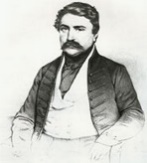 DEÁK FERENCMAGYAR NYELVI ÉS SZÖVEGÉRTÉSIVERSENY6. évfolyam2022. november 15. KÓDSZÁM: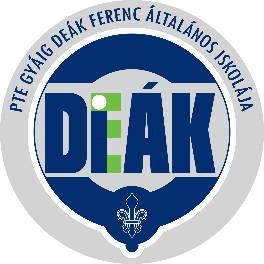 1 1 2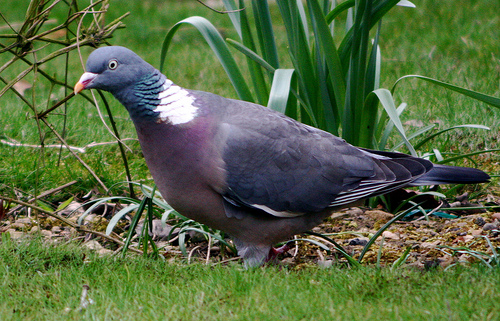 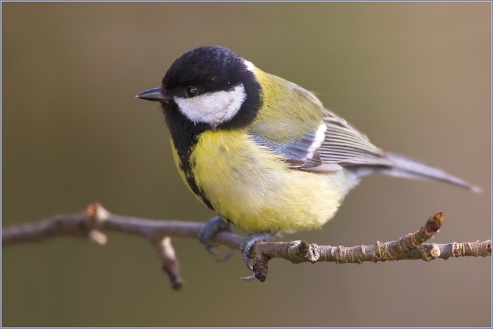 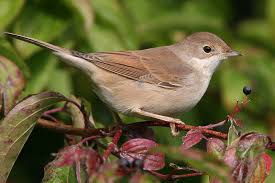 …………………………………………………………………………………………………………………………3 3 2 2 5 14 4 PéldaJelentésalkonyodott………………………………….……………………hencegett……………………………………………………….kiállhatatlan……………………………………………………….elmélázott……………………………………………………….4 40 6 6 PéldaKérdés/FeladatVálaszhópelyhekSzerkezete szerint egyszerű vagy összetett?egérkeMilyen hangrendű?nyitnékMilyen módban van az ige? szélbenMelyik toldalék illeszkedik a szótőhöz? jobbnálMelyik mássalhangzótörvény van a szóban?hosszasMelyik helyesírási alapelv szerint írjuk?képzelemMelyik mássalhangzótörvény van a szóban?selyemmelMelyik mássalhangzótörvény van a szóban?nyikorogni, hintázni, téveszteni, elhirtelenkednie, elrágicsálnámMelyik nem főnévi igenév? életérőlMilyen fajtájú toldalék nem kapcsolódik a szótőhöz?hópehelyHangalak és jelentés kapcsolata alapján melyik csoportba sorolnád?barátságosMelyik mássalhangzótörvény van a szóban?12 6 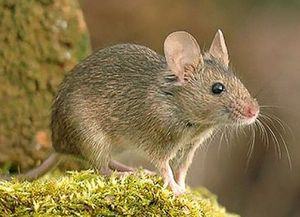 Az egerek10 40 80 